RICHIESTA DI CONVALIDA DI DIMISSIONI/RISOLUZIONE CONSENSUALE LAVORATRICE MADRE/LAVORATORE PADREIl presente modulo è stato predisposto - e sarà reso disponibile solo per la durata del periodo emergenziale  - tenuto conto delle misure di contenimento del contagio CODIV-2019 (Coronavirus)  introdotte con D.P.C.M. 8 marzo 2020 (in relazione a determinate aree geografiche del Paese), successivamente estese a tutto il territorio nazionale con il D.P.C.M. 9 marzo 2020, che hanno previsto prescrizioni limitative degli ambiti di movimento/circolazione e relazionali, nonché in ottemperanza alle disposizioni operative dettate dall’INL secondo cui “…in deroga alla prassi in uso, le dimissioni in periodo “protetto” potranno essere convalidate anche “a distanza” qualora siano accertati, anche a mezzo posta elettronica e previa trasmissione di copia del documento di riconoscimento, l’identità della parte e la libera volontà di dimettersi, oltre che le relative motivazioni”.Premesso quanto sopra, si precisa che, per la durata del periodo emergenziale, il previsto colloquio diretto della lavoratrice/del lavoratore con il funzionario dell’Ispettorato del lavoro territorialmente competente è sostituito da una dichiarazione resa dalla lavoratrice madre/ lavoratore padre interessati ai sensi del DPR 445/2000.La presente dichiarazione è, pertanto, compilata direttamente a cura della lavoratrice/del lavoratore di seguito indicata/o, che afferma di essere informata/o che il Testo Unico sulla tutela della maternità e paternità (D. Lgs. n. 151/2001) prevede:il divieto di licenziamento della lavoratrice madre dall’inizio della gravidanza fino al compimento di un anno di età del bambino, nonché il licenziamento del lavoratore padre per la durata del congedo di paternità (art. 54);il diritto al congedo, anche anticipato, di maternità (artt. 16 e 17), al congedo parentale (art. 32) ed alle relative indennità;il diritto a chiedere, per una sola volta, in luogo del congedo parentale o entro i limiti del congedo ancora spettante, la trasformazione del rapporto di lavoro a tempo pieno in rapporto di lavoro a tempo parziale, con una riduzione di orario non superiore al cinquanta per cento (art. 8, comma 7, D. Lgs. n. 81/2015);il diritto a riposi e permessi, (artt. 39 e ss.) anche in caso di malattia del figlio ed ancor più in caso di handicap; le dimissioni rassegnate nel periodo dall’inizio della gravidanza al compimento del terzo anno di vita del bambino nonché nel terzo anno di accoglienza del minore adottato o in affidamento non determinano la risoluzione del rapporto di lavoro se non vengono convalidate dinanzi al Servizio Ispezione del Lavoro (art. 55, comma 4);il diritto alle indennità previste per il licenziamento anche in caso di convalida delle dimissioni (art. 55, comma 1), di norma spettanti fino al compimento del primo anno del figlio (o in caso di dimissioni per giusta causa).Io sottoscritta/o …..…………………..…………………………Codice Fiscale……………………………………..……. nata/o il …./…./…….. a……......……...…… (.….)età ….... sesso [F] [M] nazionalità ……….………..…............................................................................................................... residente a …………...……………………………………………………………………………………...................................... in via …………………….……………………………. n. ........ CAP…… tel./cell…………………….. email…………..Documento (tipo)……..……….. n. ……………rilasciato da …. ……………. data rilascio…../…./…….. .., con validità fino al …../…./…….. ..,consapevole delle responsabilità amministrative, civili e penali previste dal DPR 445/00 per il caso di dichiarazioni false o fraudolente e debitamente informata/o delle prescrizioni legislative di cui sopra,DICHIARO[   ] di volermi dimettere volontariamente senza costrizione alcuna;[  ]  di volermi dimettere per giusta causa;[   ] di voler risolvere consensualmente il rapporto di lavoro a far data dal…………………………….  ultimo giorno di servizio il ………………………………..;DICHIARO altresìdi essere al ….. mese di gravidanza  (data presunta del parto. …./…./……..)/ di avere partorito in data …./…./…….. ; di essere padre di una/un bambina/o  nata/o il …./…./…….. ;di essere genitore adottivo o affidatario dal …./…./……... ;di avere:di avere n. … figli di età fino ad 1 anno; n. … figli di età fino a 3 anni; n. … figli di età superiore a 3 anni;data nascita 1° figlio……...; data nascita 2° figlio……..; data nascita 3° figlio……..; data nascita 4° figlio……..; data nascita 5° figlio……..; data nascita 6° figlio……..; …………………………………………………………………..;di avere n……. minori in condizione di accoglienza/affidamento/adozione/adozione nazionale e/o internazionale da un periodo di tempo non superiore a 3 anni ( ) Sì  ( ) No;  di essere dipendente della ditta ……...…………………….……….………. C.F………………………………….. avente sede in via …………..……...……..…. n……. CAP……. Provincia……………… e mail ………………………… dal …./…./…….. (anzianità di servizio: anni …... mesi …….) con le mansioni di ………………… qualifica …..……...………...con la seguente tipologia di rapporto: [   ] contratto a tempo indeterminato; [   ]contratto a tempo determinato; [   ]contratto di apprendistato.Nel confermare tale volontà DICHIARO, inoltre,di essere pervenuta/o alla decisione di [_] dimettermi per libera scelta  [_] risolvere consensualmente il rapporto di lavoro per i seguenti motivi:[a] Passaggio ad altra azienda;[b] Cambio residenza [_] distanza tra luogo di residenza e sede di lavoro [_] ricongiungimento al coniuge [_];[c] Difficoltà a conciliare il mio lavoro con la cura del bambino/bambina, per ragioni legate ai servizi di cura: mancato accoglimento al nido [c1];assenza parenti di supporto [c2];elevata incidenza dei costi di assistenza al neonato (asilo nido, baby sitter) [c3];[d] Difficoltà a conciliare il mio lavoro con la cura del bambino/bambina, per ragioni legate all’azienda dove lavoro: la mia sede di lavoro è troppo lontana [d1];la mia sede di lavoro è stata cambiata [d2];le mie mansioni sono state cambiate [d3];l’organizzazione e le condizioni di lavoro sono particolarmente gravose e/o difficilmente conciliabili con le esigenze di cura della prole [d4];il datore di lavoro non può/non vuole modificare i miei orari di lavoro (turni, flessibilità, ingresso/uscita, etc..) [d5];il datore di lavoro non può/non vuole concedermi il part-time [d6];[e] trasferimento dell’azienda dove lavoro;      [f] Altro (specificare………………………………………………………………………………………………………..;OVVEROdi essere pervenuta/o alla decisione di [  ]  dimettermi per giusta causa;(N.B. si informa che, in caso di modificazioni sostanziali delle condizioni di lavoro per trasferimento d’azienda, si applica la disciplina delle dimissioni per giusta causa, con il connesso diritto all’indennità).di aver comunicato alla ditta in questione la volontà di recedere dal contratto di lavoro/di aver consentito alla risoluzione del rapporto di lavoro in data …./…./…….. con decorrenza dal …./…./…….. ultimo giorno in forza il …./…./…….. ;di aver ricevuto incentivi alle dimissioni/alla risoluzione: SI [_] NO [_];l’orario di lavoro era così articolato: [_] full time [_] part time – il turno di lavoro: …………………………. ;di aver chiesto la concessione di un part time SI [_] NO [_] o un orario di lavoro più flessibile SI [_] NO [_];che la mia richiesta di part-time o di orario più flessibile è stata accolta: SI [_] NO [_];che negli ultimi due anni sono state modificate le mie mansioni SI [_] NO [_];di aver chiesto al datore di lavoro la fruizione degli istituti normativi e contrattuali disponibili a sostegno della genitorialità SI [_] NO [_];di aver fruito degli istituti normativi e contrattuali disponibili a sostegno della genitorialità SI [_] NO [_].Sono informata/o della possibilità di rivolgermi alla Consigliera provinciale di Parità ed acconsento al trattamento di questi dati a fini statistici da parte della stessa, in forma assolutamente anonima, per promuovere la parità fra uomini e donne sul posto di lavoro. Le dimissioni/risoluzioni consensuali convalidate decorreranno dal giorno in cui sono state portate a conoscenza del datore di lavoro.Informativa sulla privacy: "Dichiaro di essere informato/a, ai sensi e per gli effetti di cui all’art. 13 del D.Lgs. n.196/2003, che i dati personali di cui alla presente istanza sono richiesti obbligatoriamente ai fini de procedimento. Gli stessi, trattati anche con strumenti informatici non saranno diffusi ma potranno essere comunicati soltanto a soggetti pubblici per l’eventuale seguito di competenza. L’interessato potrà esercitare i diritti di cui al l’art.7 del D.Lgs. n. 196/2003.Allego la seguente documentazione:[  ] fotocopia non autenticata del documento di identità (Art. 38 D.P.R. 445/2000);[  ] lettera di dimissioni/risoluzione consensuale debitamente datata e firmata.Luogo e data ______________________                                                  Lavoratore/lavoratrice _______________ REPUBBLICA ITALIANA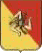 Regione SicilianaAssessorato Regionale della Famiglia, delle Politiche Sociali e del LavoroDipartimento Regionale del Lavoro, dell’impiego, dell’orientamento, dei servizi e delle attività formative       Servizio XXI Ispettorato Territoriale del Lavoro di Messina                      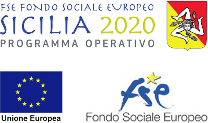 